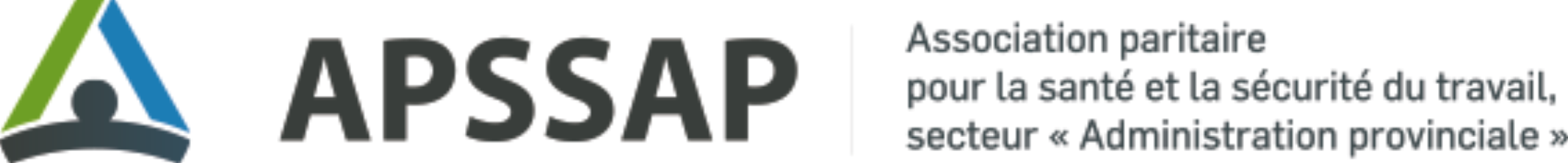 Organisation de la prévention
Grille d'inspectionBUREAU

Objectif
Cet outil a pour objectif de vous aider à déterminer les éléments qui devraient être inspectés dans votre établissement de travail. 
Procédure d’utilisation
1. Supprimer ou ajouter des éléments dans la grille d’inspection afin qu’elle corresponde 
    aux réalités de votre établissement2. Passer les éléments à inspecter un à un 3. Faire des recommandations pour les éléments qui ne sont pas conformes4. Présenter les résultats de votre inspection et vos recommandations à la prochaine 
    rencontre de comité pour approbationOrganisation de la prévention
Grille d'inspectionORGANISATION DE LA PRÉVENTION

Objectif
Cet outil a pour objectif de vous aider à déterminer les éléments qui devraient être inspectés dans votre établissement de travail. 
Procédure d’utilisation
1. Supprimer ou ajouter des éléments dans la grille d’inspection afin qu’elle corresponde 
    aux réalités de votre établissement2. Passer les éléments à inspecter un à un 3. Faire des recommandations pour les éléments qui ne sont pas conformes4. Présenter les résultats de votre inspection et vos recommandations à la prochaine 
    rencontre de comité pour approbationOrganisation de la prévention
Grille d'inspectionPOSTE DE TRAVAIL

Objectif
Cet outil a pour objectif de vous aider à déterminer les éléments qui devraient être inspectés dans votre établissement de travail. 
Procédure d’utilisation
1. Supprimer ou ajouter des éléments dans la grille d’inspection afin qu’elle corresponde 
    aux réalités de votre établissement2. Passer les éléments à inspecter un à un 3. Faire des recommandations pour les éléments qui ne sont pas conformes4. Présenter les résultats de votre inspection et vos recommandations à la prochaine 
    rencontre de comité pour approbationOrganisation de la prévention
Grille d'inspectionACCÈS

Objectif
Cet outil a pour objectif de vous aider à déterminer les éléments qui devraient être inspectés 
dans votre établissement de travail. 
Procédure d’utilisation
1.	Supprimer ou ajouter des éléments dans la grille d’inspection afin qu’elle corresponde 
     aux réalités de votre établissement2.	Passer les éléments à inspecter un à un 3.	Faire des recommandations pour les éléments qui ne sont pas conformes4. Présenter les résultats de votre inspection et vos recommandations à la prochaine 
    rencontre de comité pour approbationOrganisation de la prévention
Grille d'inspectionSECOURISME

Objectif
Cet outil a pour objectif de vous aider à déterminer les éléments qui devraient être inspectés dans votre établissement de travail. 
Procédure d’utilisation
1. Supprimer ou ajouter des éléments dans la grille d’inspection afin qu’elle corresponde 
    aux réalités de votre établissement2. Passer les éléments à inspecter un à un 3. Faire des recommandations pour les éléments qui ne sont pas conformes4. Présenter les résultats de votre inspection et vos recommandations à la prochaine 
    rencontre de comité pour approbationOrganisation de la prévention
Grille d'inspectionPAPETERIE

Objectif
Cet outil a pour objectif de vous aider à déterminer les éléments qui devraient être inspectés dans votre établissement de travail. 
Procédure d’utilisation
1. Supprimer ou ajouter des éléments dans la grille d’inspection afin qu’elle corresponde 
    aux réalités de votre établissement2. Passer les éléments à inspecter un à un 3. Faire des recommandations pour les éléments qui ne sont pas conformes4. Présenter les résultats de votre inspection et vos recommandations à la prochaine 
    rencontre de comité pour approbationOrganisation de la prévention
Grille d'inspectionSALLE DE PHOTOCOPIE

Objectif
Cet outil a pour objectif de vous aider à déterminer les éléments qui devraient être inspectés dans votre établissement de travail. 
Procédure d’utilisation
1. Supprimer ou ajouter des éléments dans la grille d’inspection afin qu’elle corresponde 
    aux réalités de votre établissement2. Passer les éléments à inspecter un à un 3. Faire des recommandations pour les éléments qui ne sont pas conformes4. Présenter les résultats de votre inspection et vos recommandations à la prochaine 
    rencontre de comité pour approbationOrganisation de la prévention
Grille d'inspectionSALLE DE RÉUNION

Objectif
Cet outil a pour objectif de vous aider à déterminer les éléments qui devraient être inspectés dans votre établissement de travail. 
Procédure d’utilisation
1. Supprimer ou ajouter des éléments dans la grille d’inspection afin qu’elle corresponde 
    aux réalités de votre établissement2. Passer les éléments à inspecter un à un 3. Faire des recommandations pour les éléments qui ne sont pas conformes4. Présenter les résultats de votre inspection et vos recommandations à la prochaine 
    rencontre de comité pour approbationOrganisation de la prévention
Grille d'inspectionSALLE DE REPAS ET AIRE DE REPOS

Objectif
Cet outil a pour objectif de vous aider à déterminer les éléments qui devraient être inspectés dans votre établissement de travail. 
Procédure d’utilisation
1. Supprimer ou ajouter des éléments dans la grille d’inspection afin qu’elle corresponde 
    aux réalités de votre établissement2. Passer les éléments à inspecter un à un 3. Faire des recommandations pour les éléments qui ne sont pas conformes4. Présenter les résultats de votre inspection et vos recommandations à la prochaine 
    rencontre de comité pour approbationOrganisation de la prévention
Grille d'inspectionVOIES DE CIRCULATION

Objectif
Cet outil a pour objectif de vous aider à déterminer les éléments qui devraient être inspectés dans votre établissement de travail. 
Procédure d’utilisation
1. Supprimer ou ajouter des éléments dans la grille d’inspection afin qu’elle corresponde 
    aux réalités de votre établissement2. Passer les éléments à inspecter un à un 3. Faire des recommandations pour les éléments qui ne sont pas conformes4. Présenter les résultats de votre inspection et vos recommandations à la prochaine 
    rencontre de comité pour approbatioOrganisation de la prévention
Grille d'inspectionVESTIAIRE

Objectif
Cet outil a pour objectif de vous aider à déterminer les éléments qui devraient être inspectés dans votre établissement de travail. 
Procédure d’utilisation
1. Supprimer ou ajouter des éléments dans la grille d’inspection afin qu’elle corresponde 
    aux réalités de votre établissement2. Passer les éléments à inspecter un à un 3. Faire des recommandations pour les éléments qui ne sont pas conformes4. Présenter les résultats de votre inspection et vos recommandations à la prochaine 
    rencontre de comité pour approbationOrganisation de la prévention
Grille d'inspectionSALLE D'EAU

Objectif
Cet outil a pour objectif de vous aider à déterminer les éléments qui devraient être inspectés dans votre établissement de travail. 
Procédure d’utilisation
1. Supprimer ou ajouter des éléments dans la grille d’inspection afin qu’elle corresponde 
    aux réalités de votre établissement2. Passer les éléments à inspecter un à un 3. Faire des recommandations pour les éléments qui ne sont pas conformes4. Présenter les résultats de votre inspection et vos recommandations à la prochaine 
    rencontre de comité pour approbationÉlémentsOuiNonN/ACommentairesLa température ambiante est d’au moins 20°C Hiver: entre 20°C et 24°CÉté: entre 23°C et 26°CL’humidité relative d’au moins 20 % et d’au plus 50 % (vérification en hiver et en été)Le système de ventilation est inspecté une fois l’anLes filtres de ventilation sont inspectés et entretenus de façon régulière par des ressources spécialisées en ventilationLe diffuseur d’air et les grilles de retour d’air ne sont pas obstrués (mobilier ou objet)Les tuiles acoustiques recouvrent la totalité du plafond et sont propresAbsence de fuite d’eau sur les tuiles acoustiquesLe haut des étagères sont à une distance d’au moins 450 mm de la tête des gicleursLes fenêtres sont en bon état (sans moisissure ou fissure)L’espace de circulation est d’une largeur minimale de 600 mmLes tiroirs de classeurs ferment bien et ne s’ouvrent pas seulsLes tiroirs des classeurs ne sont pas surchargésLes objets les plus lourds sont dans les tiroirs du bas des classeurs et les plus légers sont dans les tiroirs du hautLe haut des classeurs n’est pas chargé de matérielLe tapis est sans trou, effilochure et gondolementLes planchers ne sont pas glissants même par temps humideLes fils électriques sont en bon état, fixés au sol dans les voies de circulation et protégés des risques de coincementL’eau potable est mise à la disposition des travailleursL’éclairage est suffisant (RSST Annexe VI) Les luminaires sont recouverts de diffuseursLes tubes fluorescents n’émettent pas de papillotementIl n’y a pas de lumières brûléesLes fenêtres sont propres et laissent pénétrer la lumière naturelleLes stores, les rideaux et autres sont installés aux fenêtres afin de limiter l’entrée de lumière pouvant entraîner un éblouissement lors du travail à l’ordinateurL’état général des bureaux est acceptable ÉlémentsOuiNonN/ACommentairesLes noms des membres du CSS sont affichésLe rôle et le mandat du CSS ont été présentés aux travailleursLa politique générale du ministère en matière de santé et de sécurité au travail est affichée ou accessible facilementLes documents produits par le CSS (avis de convocation, ordre du jour, compte rendu, etc.) sont accessibles aux travailleurs et aux gestionnairesLes travailleurs et les gestionnaires ont été formés et informés sur les équipements requis pour chaque tâcheLes travailleurs et les gestionnaires ont été formés et informés des méthodes de travail sécuritaires à respecterDes procédures à suivre pour le remplacement du matériel ou de l’équipement défectueux ont été établiesLes secouristes sont identifiés clairementL’emplacement des trousses de premiers soins est visibleLa marche à suivre lors d’un accident de travail est affichée ou a été présentée aux travailleurs et aux gestionnairesLes travailleurs sont formés et informés sur l’importance de la déclaration de tout accident de travail (même les oufs!)Le registre d’accident et d’incident est disponible et connu de tousLa trousse en SST est remise à chaque nouveau travailleur lui permettant de mieux connaître la santé et la sécurité dans l’établissement Cette trousse peut contenir le programme de prévention, le programme de santé, le plan d’action du CSS, le plan de mesures d’urgence et tout autre document pertinent en SSTLes nouveaux travailleurs connaissent le plan d’évacuation, la marche à suivre, le point de rassemblement, l’emplacement des sorties de secours, des déclencheurs et des extincteursLe système de plaintes et de suggestions est mis en place dans l’établissement et est connu de tousLa gestion de la santé et de la sécurité de votre établissement est acceptableÉlémentsOuiNonN/ACommentairesLa température est d’au moins 20 °CL’espace de travail est dégagé (600 mm de dégagement)Les meubles et le mobilier sont en bon état (ne présentent pas de risque de blessure)Les tiroirs de classeurs ferment bien et ne s’ouvrent pas tout seulLes tiroirs des classeurs ne sont pas surchargésLes objets les plus lourds sont dans les tiroirs du bas des classeurs et les plus légers dans les tiroirs du hautLe haut des classeurs n’est pas chargé de matériel Les travailleurs évitent d’utiliser tout appareil de chauffage d’appoint ou de ventilationLes sorties de ventilation sont munies de diffuseurs pour éviter les courants d’air Les diffuseurs ou les grilles de retour d’air ne sont pas obstrués par des objets ou du mobilierL’ouverture des paravents pour accéder au poste de travail est d’une largeur d’au moins 800 mmAbsence de bruit gênant (inhabituel)Les tablettes ne sont pas surchargéesLes récipients à déchets sont disponiblesLes corbeilles ou autres éléments ont un emplacement qui ne présente pas un risque de trébuchementLes travailleurs ont été informés sur l’importance d’avoir un poste de travail bien ajustéLe poste de travail est ajusté au travailleur (espace de travail, chaise, clavier, souris et écran)Les travailleurs connaissent Adapte et l’utilisent pour évaluer et ajuster leur poste de travail (www.adapte.ca)Les travailleurs connaissent les Trucs et astuces en ergonomie et les utilisent pour évaluer et ajuster leur poste de travail (www.apssap.qc.ca) Une personne-ressource en adaptation de poste de travail a reçu la formation de base et est disponible pour l’ajustement des postes de travailLes personnes-ressources en adaptation de poste de travail sont connues des travailleursSi le déplacement manuel de charge compromet la sécurité, des appareils mécaniques sont disponibles (chariot à roulettes, transpalette, diable, etc.) ou des stratégies sont mises en place (travail à deux, etc.) Les écrans d’ordinateur sont orientés perpendiculairement aux fenêtresL’éclairage est suffisant (RSST Annexe VI)Les stores ou les rideaux sont présents et fonctionnels dans chaque fenêtreL’état général du poste de travail est acceptable ÉlémentsOuiNonN/ACommentairesLe stationnement est déneigé et déglacé, au besoinLe stationnement est aplani et drainé adéquatementLe stationnement est bien éclairéL’accès à l’édifice est bien éclairéL’accès à l’édifice est bien dégagéL’accès à l’édifice est déneigé, déglacé et à l’abri des chutes (eau, glace, neige)Les portes de l’édifice s’ouvrent facilementLa porte d’entrée de l’édifice est bien identifiée et accessibleL’établissement est clairement identifié de l’extérieur de l’édifice (enseigne)Les dispositifs pour les personnes à mobilité réduite sont fonctionnels, s’il y en aLes personnes en fauteuil roulant ont facilement accès au stationnement, à l’entrée principale de l’édifice et aux ascenseursLe comptoir d’accueil est facile à repérerLes escaliers et les ascenseurs sont bien identifiésLes corridors, les escaliers, les ascenseurs et les autres lieux communs sont suffisamment éclairésLes planchers sont en bon étatL’état général des accès est acceptableLa procédure en cas d’accident est affichéeLes numéros d’urgence sont affichés à la vue de tousÉlémentsOuiNonN/ACommentairesLes trousses de premiers secours sont bien situées et facilement repérablesLes trousses de premiers secours sont dans un endroit accessible à tousLes trousses de premiers secours sont en nombre suffisantChaque trousse de premiers soins contient le matériel prescrit (voir le registre d’accident et d’incident de la CSST)Le contenu des trousses de premiers soins est vérifié sur une base régulière Les secouristes sont en nombre suffisant (un par tranche de 50 travailleurs et un par quart de travail en tout temps)Les secouristes mettent à jour leurs connaissances régulièrement (renouvellement aux trois ans)Le nom des secouristes est affichéLes postes de travail des secouristes sont bien indiqués et facilement repérablesLe registre des accidents est rempli systématiquement par les secouristes lorsque ceux-ci sont appelés à intervenirLe registre des accidents est tenu à jourL’emplacement du registre est bien identifiéLes travailleurs remplissent le registre d’accident pour tout événement accidentel, même ceux ne nécessitant pas l’intervention des secouristesLes travailleurs sont formés et informés sur l’importance de la déclaration de tout accident de travail (même les oufs!)Le registre d’accident et d’incident est rempli pour chaque événement accidentel déclaréLes travailleurs ont été informés de la procédure à suivre en cas d’accidentsLa procédure en cas d’accidents est affichéeLes numéros d’urgence sont affichés à la vue de tousÉlémentsOuiNonN/ACommentairesLa température est d’au moins 20°CLes planchers sont en bon étatL’endroit est bien éclairéL’endroit est sans encombrementLes piles ou les étagères ne gênent pas la propagation de lumièreLa hauteur des piles ne compromet pas leur stabilité Les piles ou les étagères sont à une distance d’au moins 450 mm de la tête des gicleursAucun encombrement près des sorties d’air ou de ventilationL’escabeau est disponible pour atteindre les objets en hauteur Les étagères sont remplies de manière à ne pas compromettre sa stabilité L’état général de la papeterie est acceptable ÉlémentsOuiNonN/ACommentairesLa température est d’au moins 20 °C L’endroit est bien ventiléL’endroit est bien éclairéLes planchers sont en bon étatLe garde est fonctionnel sur la tranche à papierL’espace de circulation est adéquatL’escabeau est disponible pour atteindre les objets en hauteurLes espaces de rangement sont suffisantsLa salle de photocopie est de préférence située en retrait des travailleurs ou isolée, si possibleL’état général de la salle de photocopie est acceptableÉlémentsOuiNonN/ACommentairesLa température est d’au moins 20 °C L’endroit est bien éclairéLa salle de réunion est propreLes chaises et les tables sont en bon étatLes fenêtres sont pourvues de stores, de rideaux ou de toilesLes planchers sont en bon état et ne sont pas glissantsLes fils électriques sont recouverts ou fixés au sol afin d’éviter les chutes Les barres d’alimentation électrique ne sont pas surchargéesL’état général de la salle de réunion est acceptableÉlémentsOuiNonN/ACommentairesLa température est d’au moins 20 °C L’endroit est bien éclairéLa salle de repos et de repas est propreLes poubelles sont pourvues d’un couvercleLes chaises et les tables sont en bon étatLe nombre de chaises et de tables dans la salle de repas est adéquat pour accommoder le personnelLes planchers sont en bon état et non glissants Les planchers sont dégagésLes surfaces sont nettoyées régulièrement (comptoirs et tables)La salle de repas et de repos ne sert pas à des fins d’entreposageUn escabeau est disponible pour atteindre les objets en hauteurL’état général de la salle de repas et de repos est acceptableÉlémentsOuiNonN/ACommentairesLes tapis d’entrée sont installés et bien fixés au sol pour la saison hivernaleLe hall d’entrée est propre et sans encombrement Les escaliers sont bien éclairés et bien identifiésLes escaliers sont munis d’une main courante ou d’une rampe de chaque côtéLes voies de circulation ne sont pas glissantes (usure, humidité, graisse, huile, liquides, sable, neige, etc.)Les outils pour ramasser les liquides sont présents et en bon étatLes marches d’escalier sont munies de bandes antidérapantes pour éviter les chutesLes planchers sont en bon état, propres et sans encombrementLes passages et les voies de circulation sont bien éclairésLa largeur minimale des voies de circulation est de 600 mmLa largeur minimale des voies de circulation est de 1 100 mm si elles servent d’issue de secoursDes miroirs sont placés aux intersections, si nécessaire, afin d’éviter les collisionsLes ascenseurs sont bien éclairés et identifiésLes ascenseurs sont propresLes passerelles et les plates-formes fixes sont munies de garde-corps si la hauteur est supérieure à 450 mmL’état général des voies de circulation est acceptable ÉlémentsOuiNonN/ACommentairesLa température est d’au moins 20 °CL’endroit est bien éclairéLes planchers sont en bon état et ne sont pas glissantsLes douches sont en bon état et fonctionnellesLes douches sont exemptes de fuites d’eau Les douches sont propresDes crochets ou des casiers sont mis à la disposition du personnel L’état général des vestiaires est satisfaisant ÉlémentsOuiNonN/ACommentairesLa température est d’au moins 20 °CL’endroit est bien éclairéLa salle d’eau est munie de savon et de papier ou de séchoirs à mainsUn panier pour jeter les serviettes de papier est disponibleLes toilettes sont pourvues de papier hygiéniqueLes sièges de toilette sont en bon étatLes éviers sont en bon étatLa salle d’eau est nettoyée régulièrement La salle d’eau est libre de tout obstacle ou de toute obstructionLa salle d’eau sert exclusivement aux fins pour lesquelles elles ont été conçuesLes planchers sont en bon état et ne sont pas glissants Absence de fuite d’eauL’état général de la salle de toilette est acceptable